Конспект занятия по лепке: «Мешок с пшеницей»Цель: Развивать умение детей самостоятельно задумывать содержание своей работы и доводить замысел до конца, используя разнообразные приемы лепки. Вызывать желание дополнять созданное изображение соответствующими содержанию деталями.Материалы: Пластилин, доска для лепки, стека, подставка.Воспитатель: Ребята, сегодня я Вам предлагаю занятие по лепке «Мешок с пшеницей».  Посмотрите внимательно на картинки – это мешки с пшеницей.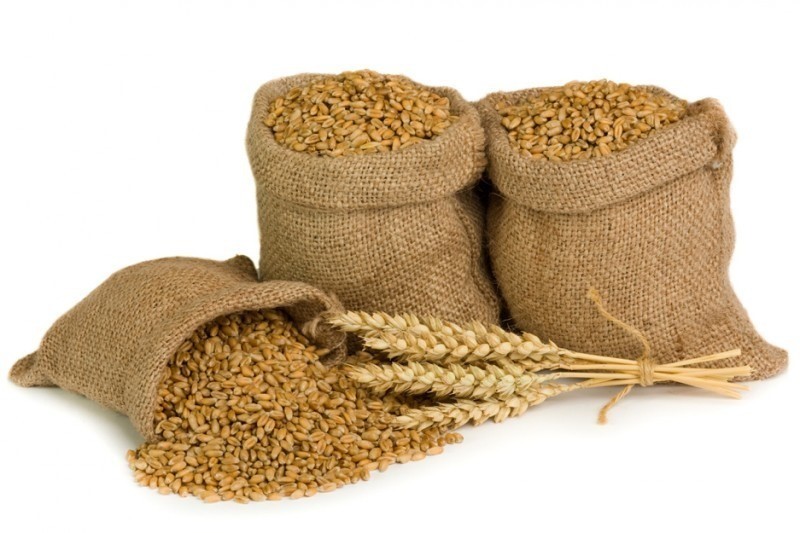 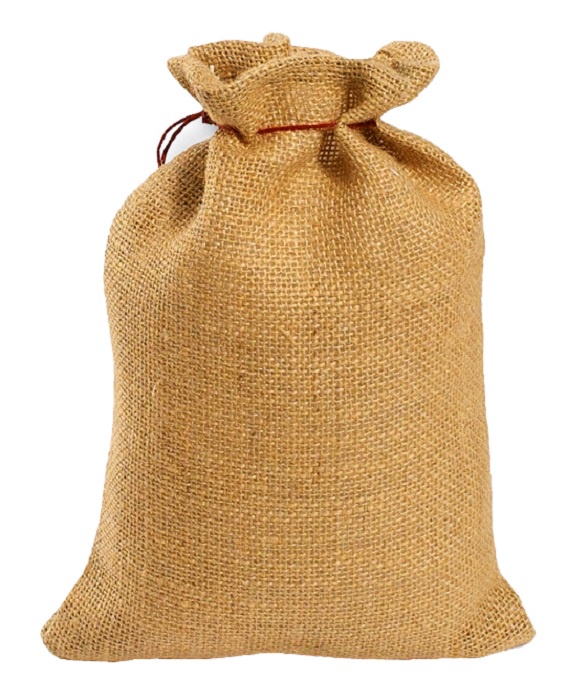 Давайте вместе пофантазируем, как можно вылепить из пластилина мешок? 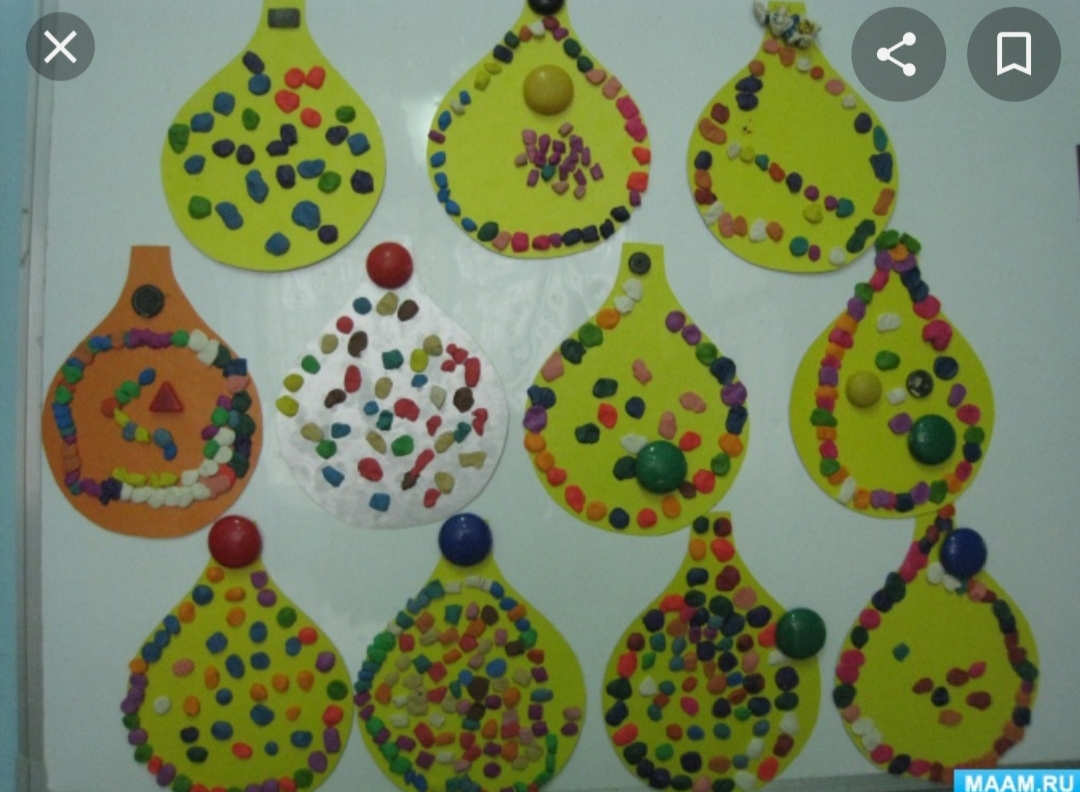 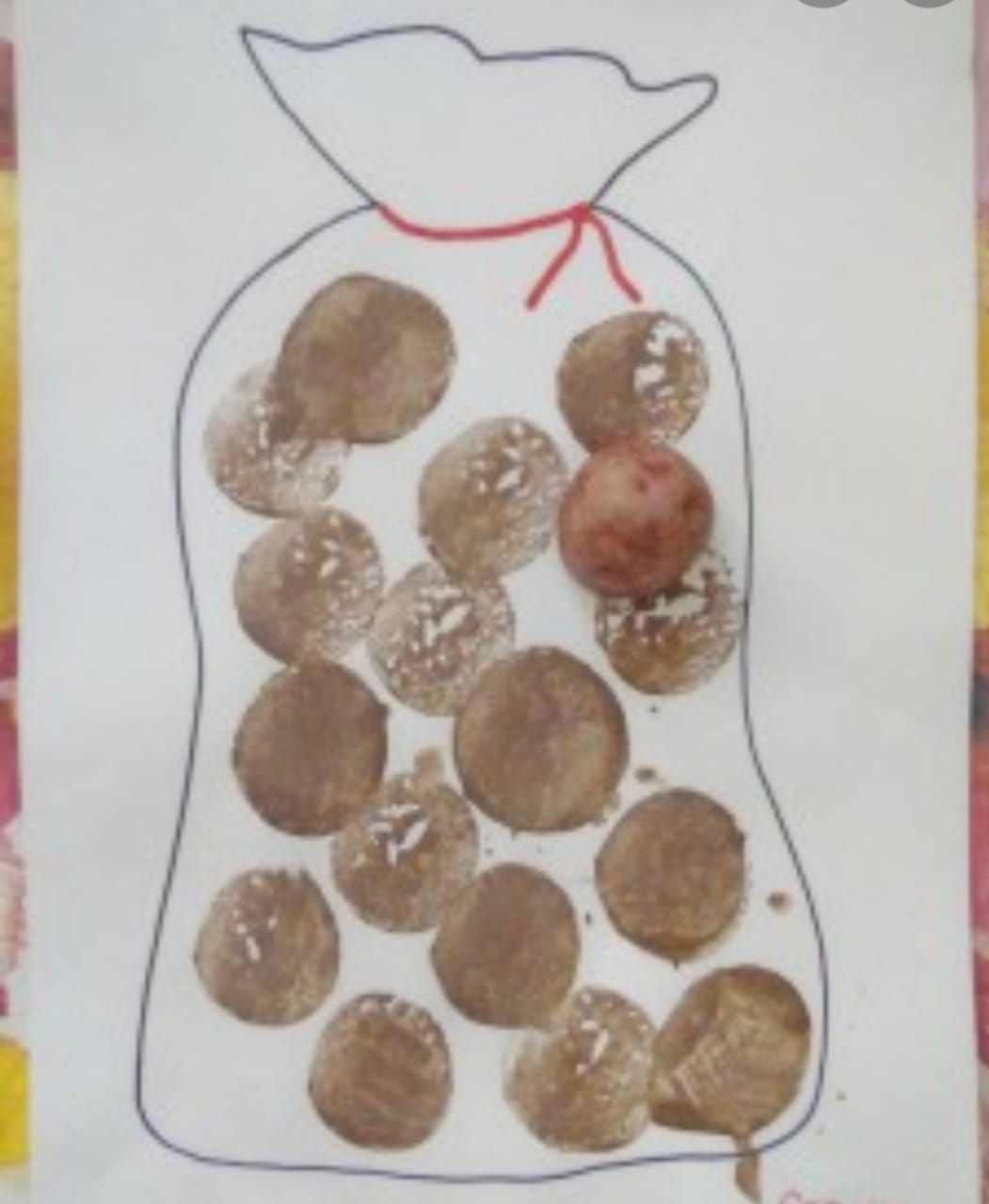 Вот такие примеры я нашла в интернете. Дорогие ребята, Желаю Вам успехов! Жду от Вас фото Ваших работ!С Уважением, воспитатель Кулуева Анна Васильевна.